О контрольном органе
в сфере закупокВ соответствии с пунктом 1 части 1, частями 1.1, 2 и 3 статьи 99 Федерального закона от 5 апреля 2013 года № 44-ФЗ «О контрактной системе в сфере закупок товаров, работ, услуг для обеспечения государственных и муниципальных нужд» Администрация района  п о с т а н о в л я е т:1. Определить Администрацию Ярославского муниципального района в лице управления делами Администрации Ярославского муниципального района органом, уполномоченным на осуществление контроля в сфере закупок, (далее – контрольный орган) временно до определения отраслевого (функционального) органа Администрации Ярославского муниципального района, уполномоченного на осуществление контроля в сфере закупок.2. Установить, что контроль в сфере закупок контрольным органом, указанным в пункте 1 постановления, осуществляется путем проведения плановых (за исключением плановых проверок в отношении банков, государственной корпорации «ВЭБ.РФ», региональных гарантийных организаций) и внеплановых проверок в отношении субъектов контроля при осуществлении закупок для обеспечения муниципальных нужд.3. Опубликовать постановление в газете «Ярославский агрокурьер» и разместить на официальном сайте органов местного самоуправления Ярославского муниципального района в информационно-телекоммуникационной сети «Интернет»4. Контроль за исполнением постановления возложить на заместителя Главы Администрации Ярославского муниципального района по финансам и экономике А.О. Щербака.5. Постановление вступает в силу со дня подписания.Глава Ярославского                                                                                   муниципального района                                                                 Н.В. ЗолотниковЗаместитель Главы Администрации ЯМРпо экономике и финансам__________________ А.О. Щербак«     » _____________ 2023 г. Заместитель Главы – руководитель аппарата Администрации ЯМР__________________ А.А. Сучков«     » _____________ 2023 г. Начальник Управления деламиАдминистрации ЯМР_________________ С.Ю. Веретенникова«      » ____________ 2023 г.Начальник правового управленияАдминистрации ЯМР_________________ О.Ю. Килипченко«      » ____________ 2023 г.Электронная копия сдана:О.Ю. Килипченко73-34-70Разослать:в дело                    - 2УД                         - 1УАПКиЭ   .          - 1УК              .          - 1УТиСПН    .          - 1ОМЗ           .          – 1ОЗАГС       .          - 1ОБУ            .          - 1ОВМРГОиЧС       - 1ОДНиЗП    .          - 1УГИЗО      .          - 1УФиСЭР   .          - 1УО             .          - 1УМПСиТ   .          - 1Итого – 16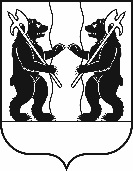 